Name ____________________ Date ____________________ Period ____________________U.S. HistoryChapter 9.1The United States Enters World War I (pp.320-327)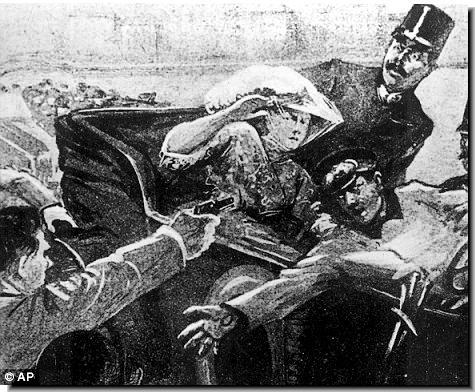 The roots of World War I date back to when? ___________________________________When was the German Empire born? _________________________________________What three countries became part of the Triple Alliance? (3 Points) ________________________________________________________________________What is militarism? _______________________________________________________What three countries became part of the Triple Entente? (3 Points) ________________________________________________________________________Define Nationalism. _______________________________________________________Nationalists place high emphasis on what? _____________________________________Define Imperialism. _______________________________________________________In what city was Franz Ferdinand assassinated? _________________________________Why did Britain declare war on Germany? _____________________________________At the beginning of WWI, what did Wilson immediately declare the U.S.? ____________What two groups of Americans supported the Central Powers? _____________________American business interests favored which side? ________________________________In response to a British blockade, what did the Germans develop? __________________What pledge kept the U.S. out of World War I? _________________________________What was the Zimmermann telegram? ________________________________________Alliances: List the countries of each alliance.Cause and Effect:  List the effect for each cause.25. Austria-Hungary declares war on Serbia: _________________________________________26. Franz Ferdinand is assassinated: ________________________________________________27. German troops cross Belgian frontier: ____________________________________________       Paragraph: Why AlliesCentral Powers17.21.18.22.19.23.20.24.